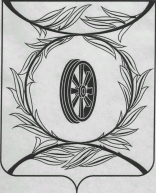 Челябинская областьСОБРАНИЕ ДЕПУТАТОВКАРТАЛИНСКОГО МУНИЦИПАЛЬНОГО РАЙОНАРЕШЕНИЕ от 22 февраля 2018  года  № 444          О внесении изменений в решение Собрания депутатов Карталинского муниципального района                            от  26  августа  2011 года  № 234Рассмотрев ходатайство администрации Карталинского муниципального района, в целях сохранения  социальных гарантий работникам, занимающим должности, не отнесенные к должностям муниципальной службы и осуществляющим техническое обеспечение деятельности  органов местного самоуправления Карталинского муниципального района, имеющим стаж муниципальной службы в органах местного самоуправления Карталинского муниципального района, отраслевых органах местного самоуправления и в структурных подразделениях администрации Карталинского муниципального района, в соответствии с Трудовым кодексом Российской Федерации, Собрание депутатов Карталинского муниципального района РЕШАЕТ:	1. Внести в Положение об оплате труда работников, занимающих должности, не отнесенные к должностям муниципальной службы и осуществляющих техническое обеспечение деятельности  органов местного самоуправления Карталинского муниципального района, утвержденное решением Собрания депутатов Карталинского муниципального района                 от 26 августа 2011 года № 234 «Об оплате труда работников, занимающих должности, не отнесенные к должностям  муниципальной службы и осуществляющих техническое обеспечение деятельности  органов местного самоуправления Карталинского муниципального района» (с изменениями от   27.10.2011 года № 264, от 26.01.2012 года № 298, 29.11.2012 года № 461, от 24.12.2013 года № 628, от 14.12.2015 года № 39, от 30.07.2016 года № 136, от 26.01.2017 года № 227, от 30.11.2017 года № 374) (далее именуется Положение) следующие изменения:подпункт 2 пункта 3 Положения дополнить абзацем следующего содержания:«Порядок исчисления стажа работы работников, занимающих должности, не отнесенные к должностям муниципальной службы, и осуществляющих техническое обеспечение деятельности органов местного самоуправления Карталинского муниципального района, для выплаты им ежемесячной надбавки к должностному окладу за выслугу лет утверждается  муниципальным правовым актом администрации Карталинского  муниципального района».2. Направить настоящее решение администрации Карталинского муниципального района для опубликования в газете «Карталинская новь».3. Разместить настоящее решение на официальном сайте администрации Карталинского муниципального района в сети Интернет.4. Настоящее Решение вступает в силу со дня его официального  опубликования и распространяет своё действие на правоотношения, возникшие с 01.01.2018 года.Председатель Собрания депутатовКарталинского  муниципального района				        В.К. Демедюк			